Soutěž O nejkrásnější dýňové strašidlo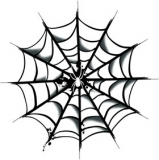 27.10.2015214 hlasujících rozhodovalo o vítězství ve dvou kategoriích, kreslených a vyráběných dýní.                                                            V kategorii kreslených dýní soutěžilo 39 obrázků,       v kategorii vyráběných dýní 21 strašidelných dýní.Jako každý rok se do vyrábění zapojili rodiče i prarodiče dětí, a vznikla opravdu skvělá dílka, která nás postrašila                     i pobavila.                                                                                  Všechna byla vystavena v hale školy a vybrat si jen tu jednu dýni z obou kategorií bylo opravdu těžké. Hlasující děti                           i rodiče ocenili techniku, kterou byl obrázek namalován                  nebo nápadité ztvárnění tématu.                                                              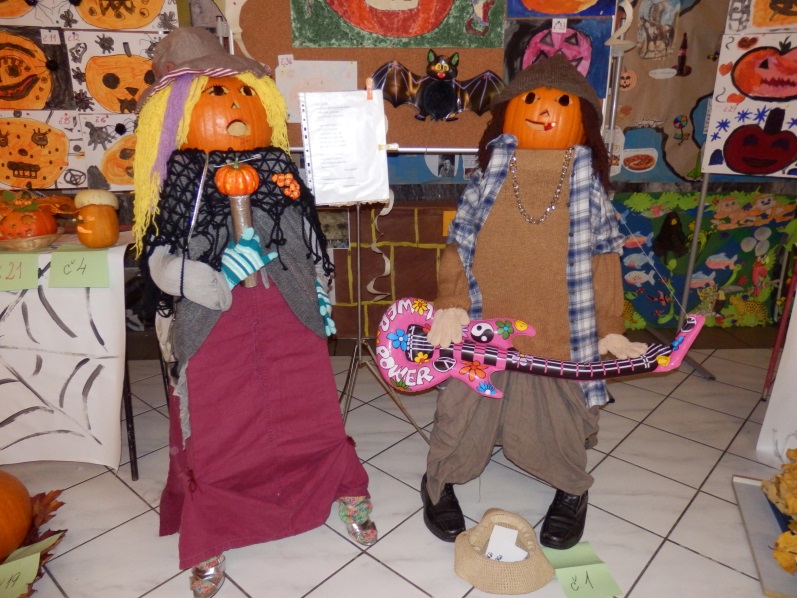 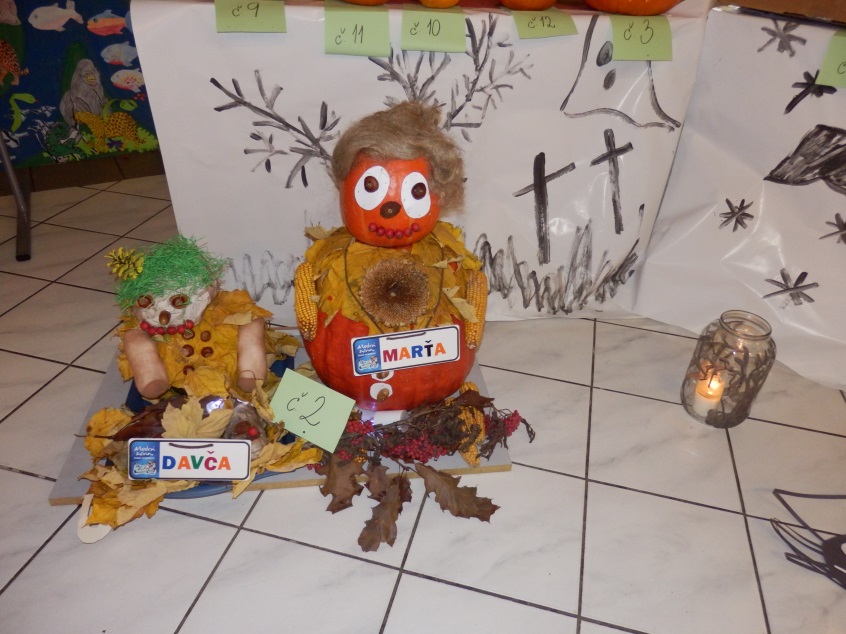 	„Eva a Vašek“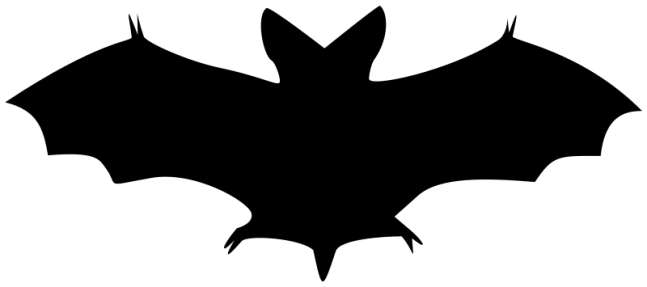 Vůbec nebylo důležité vítězství, ale to, že si dokážeme s dětmi hrát a tvořit.																												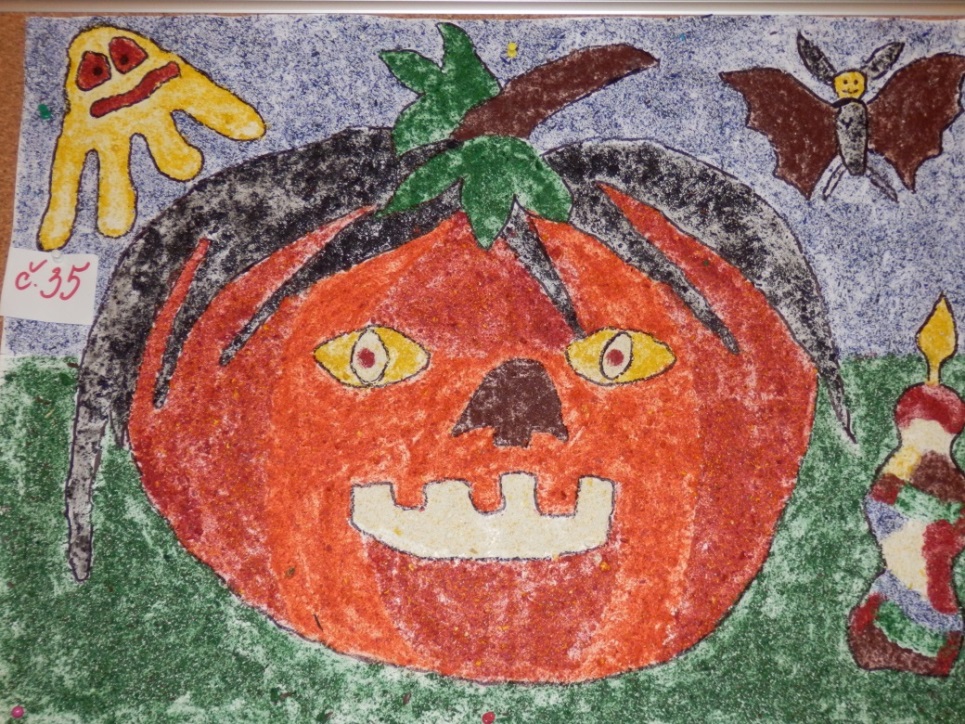                                                                      Vítězná kreslená dýně                                                                                             /kreslená voskovkami                                                                                                                                                                                                                                                                                                                                                        smíchanými s lepidle                                                           smíchanými s lepidlem/                                                  	     práce dětí ŠD V.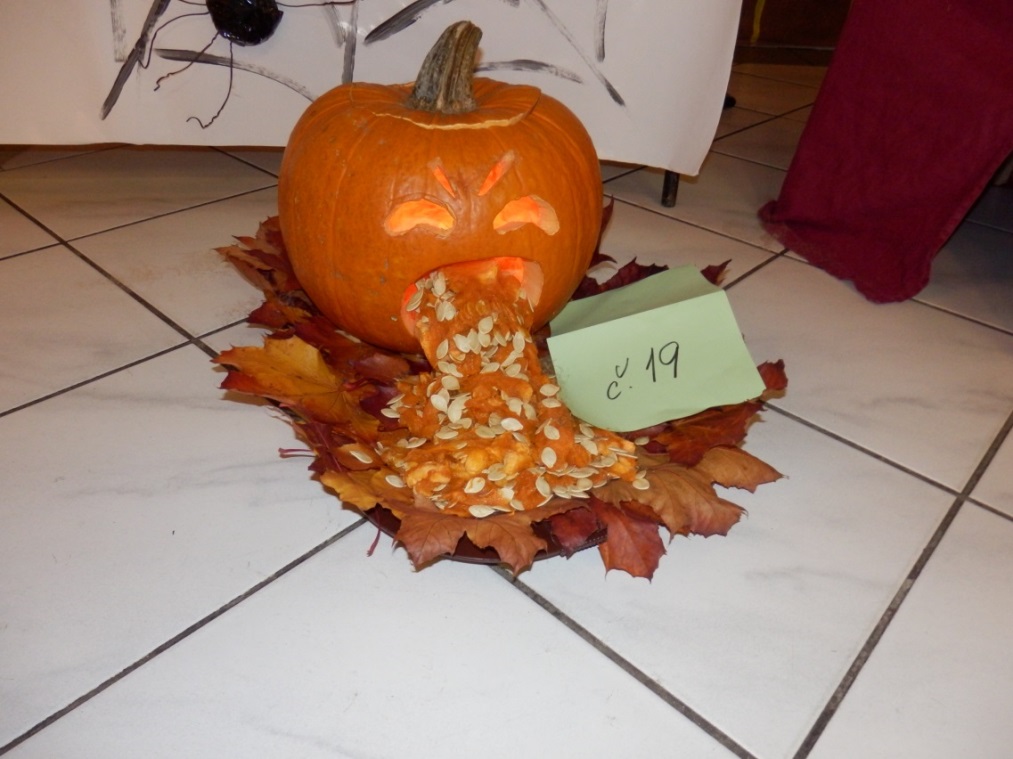 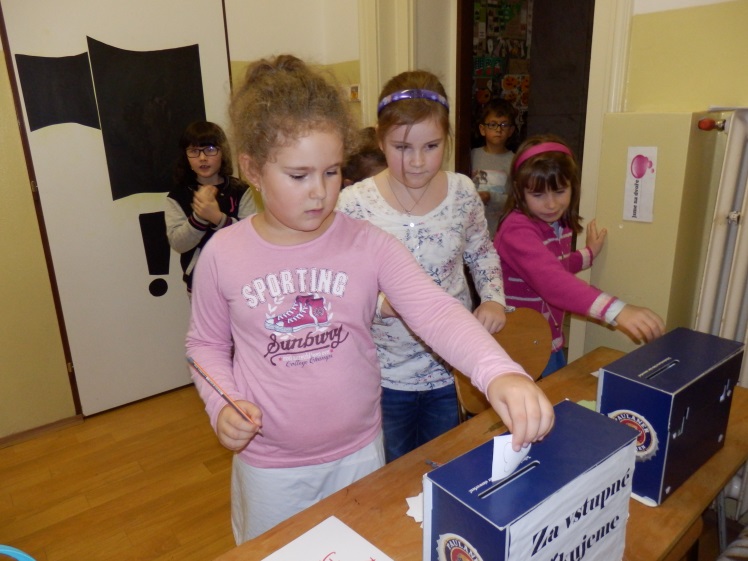  Vítězná dýně v kategorii vyřezávaných dýní- Elišky Dvořákové ze IV.AZpracovala: Dana Pilná